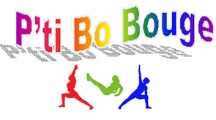 Saison 2021-2022Je soussigné(e)………………………………………….Père/Mère* de ………………………………….Autorise l’intervenant………………………………………….. à récupérer mon/ma fils/fille*……………………………………… le lundi/mercredi/jeudi* soir à la garderie AGC sis à l’Ecole Guillaume Fichet, Petit Bornand les Glières, 74130 Glières Val de Borneafin d’assister aux cours de …………………………….dispensés par l’Association PtiBoBouge.							Fait à……………………………………							Le………………………………………..							Signature :*Rayer les mentions inutiles